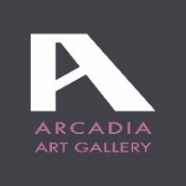  ARCADIA ART GALLERY  MILANO “ARTE AMBIENTALE” 31 maggio – 12 giugno 2022Mostra collettiva di Arte contemporanea Arcadia Art Gallery, martedì 31 maggio alle ore 19.00 è lieta di presentare la mostra collettiva “Arte ambientale” in cui il tema predominante è quello dedicato alla sensibilità nei confronti dell’ambiente. 
Mai come in questo particolare periodo storico dell’umanità c’è una grande presa di coscienza che porta a riflettere profondamente sul nostro grande legame con la “Madre Terra” che ci sostiene e sostenta e quindi, è nostra responsabilità prendercene cura e ricordarci che senza la natura, sotto tutte le sue forme (terra, acqua, aria, sole, alberi, animali) noi non potremmo sopravvivere. Arcadia Art Gallery, vuol far parte di questo processo di presa di coscienza e attraverso questa mostra, vuole contribuire a coinvolgere la sensibilità degli animi degli artisti e degli spettatori.La connessione intima tra la natura e noi stessi è qualcosa di particolarmente personale e difficile da raccontare. Alcuni artisti riescono, nelle loro opere a rappresentare questo legame intrinseco in maniera positiva ed armoniosa, in altri, invece si sente la sofferenza sulla propria pelle per quello che di male l’umanità ha fatto e continua a fare alla “Madre Terra”.La sensibilità dell’arte ci aiuta a valutare tutte queste problematiche da diversi punti di vista ed è bello pensare che l’arte possa essere utilizzata come mezzo per accrescere il senso di responsabilità ed un maggior rispetto nei confronti della natura.ARTISTI IN MOSTRA: 
Luca Ballestra - Elio Biasin - Cristina Colombo - Gianantonio Cristalli - Rosalba De Mucci - Ugo D’Angelo - Michela D’Ottavio - Barbara Legnazzi - Giancarlo Martini - Rino Minetti - Emmanuelle Pacini - Pietro Panza - Ia Parnaozi - Nicola Pica - Federico Raisen - Mirko Roncelli - Giacomo Scarpellini - Gianluca Seregni - Strimi - Milena Via.“ARTE AMBIENTALE”

ARCADIA ART GALLERY  Ripa di Porta Ticinese 61 Milano - Naviglio Grande  APERTURA MOSTRA: martedì 31 maggio h. 19.00ORARI GALLERIA:LUNEDÌ:   su appuntamento
MARTEDÌ:       15.00 - 19.30
MERCOLEDÌ:   15.00 - 19.30
GIOVEDÌ:         15.00 - 22.00
VENERDÌ:         15.00 - 22.00
SABATO:          10.30 - 13.00 /15.00 - 19.30
DOMENICA:    15.00 – 22.00INFO:       tel: 02 837 5787             e-mail: arcadiartgallery@gmail.com